PREDSEDA NÁRODNEJ RADY SLOVENSKEJ REPUBLIKYČíslo: CRD-989/2017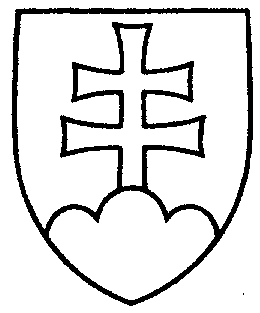 565ROZHODNUTIEPREDSEDU NÁRODNEJ RADY SLOVENSKEJ REPUBLIKYz 10. mája 2017o pridelení vládneho návrhu zákona na prerokovanie výborom Národnej rady Slovenskej republiky	N a v r h u j e m	Národnej rade Slovenskej republiky p r i d e l i ť	 vládny návrh zákona, ktorým sa mení a dopĺňa zákon č. 669/2007 Z. z. o jednorazových mimoriadnych opatreniach v príprave niektorých stavieb diaľnic a ciest pre motorové vozidlá a o doplnení zákona Národnej rady Slovenskej republiky č. 162/1995 Z. z. o katastri nehnuteľností (katastrálny zákon) v znení neskorších predpisov v znení neskorších predpisov (tlač 553), doručený 10. mája 2017	na prerokovanie	Ústavnoprávnemu výboru Národnej rady Slovenskej republiky a	Výboru Národnej rady Slovenskej republiky hospodárske záležitosti; u r č i ť 	 k vládnemu návrhu zákona ako gestorský Výbor Národnej rady Slovenskej republiky pre hospodárske záležitosti, ktorý navrhne lehotu na prerokovanie návrhu zákona v druhom čítaní vo výbore a v gestorskom výbore.Andrej   D a n k o   v. r.